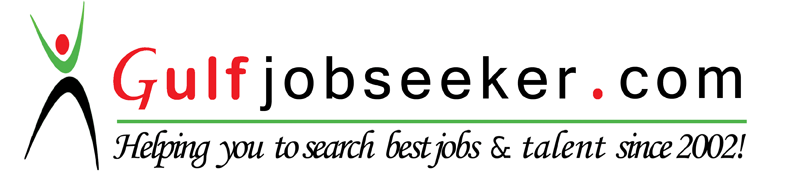 Whats app  Mobile:+971504753686 Gulfjobseeker.com CV No:1566282E-mail: gulfjobseeker@gmail.comPERSONAL PROFILEPROFESSIONAL Tally ERP 9.0SALES & CUSTOMER SERVICEPERSONAL SKILLNumerateInvestigativePro-active problem solverIT SKILLS MS Office PackageOS – Windows, MacGood TypingCURRICULAM VITAECAREER OBJECTIVE           Seeking for a job to start career in a well-settled and highly professional organization. Ability to grab career advancement through large efforts  and innovative work techniques.WORK EXPERIENCE        K.E AGRO PRODUCTS PVT LTD.        SALES EXECUTIVE (2011-2012)        FINVENT FINANCE AND INVESTMENT PVT LTD.       CUSTOMER SERVICE AND ADMIN EXECUTIVE	         Present – JUNE 2014 Duties   Communicating with customer regarding financial data   Face to face talk regarding finance and insurance    Verification and correction of data regarding finance   Giving customer satisfaction at the best   Individual correcting and signing all the document    Immediate document transaction with manager    Informing customer regarding loan sanction   Promoting and advertising loan data   Organizing and attending events such as exhibitions and meetings KEY SKILLS AND COMPETENCIESUnderstanding and knowing the customerKnowledge of customer relationship  & Sales activites.Experience in using major financial,sales and customer relationship activitiesACADEMIC QUALIFICATIONSMBA (Marketing,Finance)M.G University 2012-2014B.Com (Corporation)M.G University 2009 - 2012Date of birth                                        01.08.1991Gender   MaleLanguage known                                English, Malayalam, Tamil,Hindi